５「の」	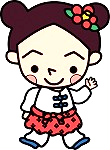 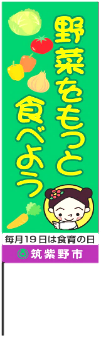 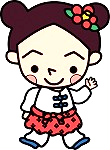 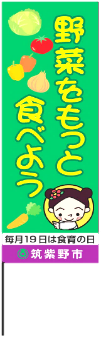 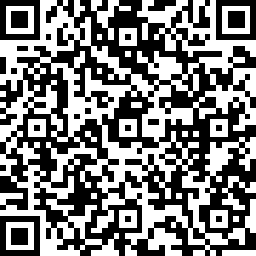 ：　　　　　　　　　　 ・：　　　　　　　　　　 ・レベル　（　　　　　）　にしました※レベル１からにしないとできませんレベル　（　　　　　）　にしました※レベル１からにしないとできませんまでのレベル（　　　　　）までのレベル（　　　　　）：：：：